SESSION 2022BACCALAURÉAT PROFESSIONNELTECHNICIEN EN INSTALLATION DES SYSTÈMES ÉNERGÉTIQUES ET CLIMATIQUESÉPREUVE E2 – ÉPREUVE D’ANALYSE ET DE PRÉPARATIONSous-épreuve E22 : Préparation d’une installationCe dossier comporte 9 pages numérotées de page 1/9 à page 9/9Les réponses seront portées intégralement sur ce document. L'usage de calculatrice avec mode examen actif est autorisé.L'usage de calculatrice sans mémoire, « type collège » est autorisé.Afin de respecter l’anonymat de votre copie, vous ne devez pas signer votre composition, citer votre nom, celui d’un camarade ou celui de votre établissement.Présentation :Temps conseilléCONTEXTETravaux de déconstruction et de reconstruction du collège jules verne à Rivery.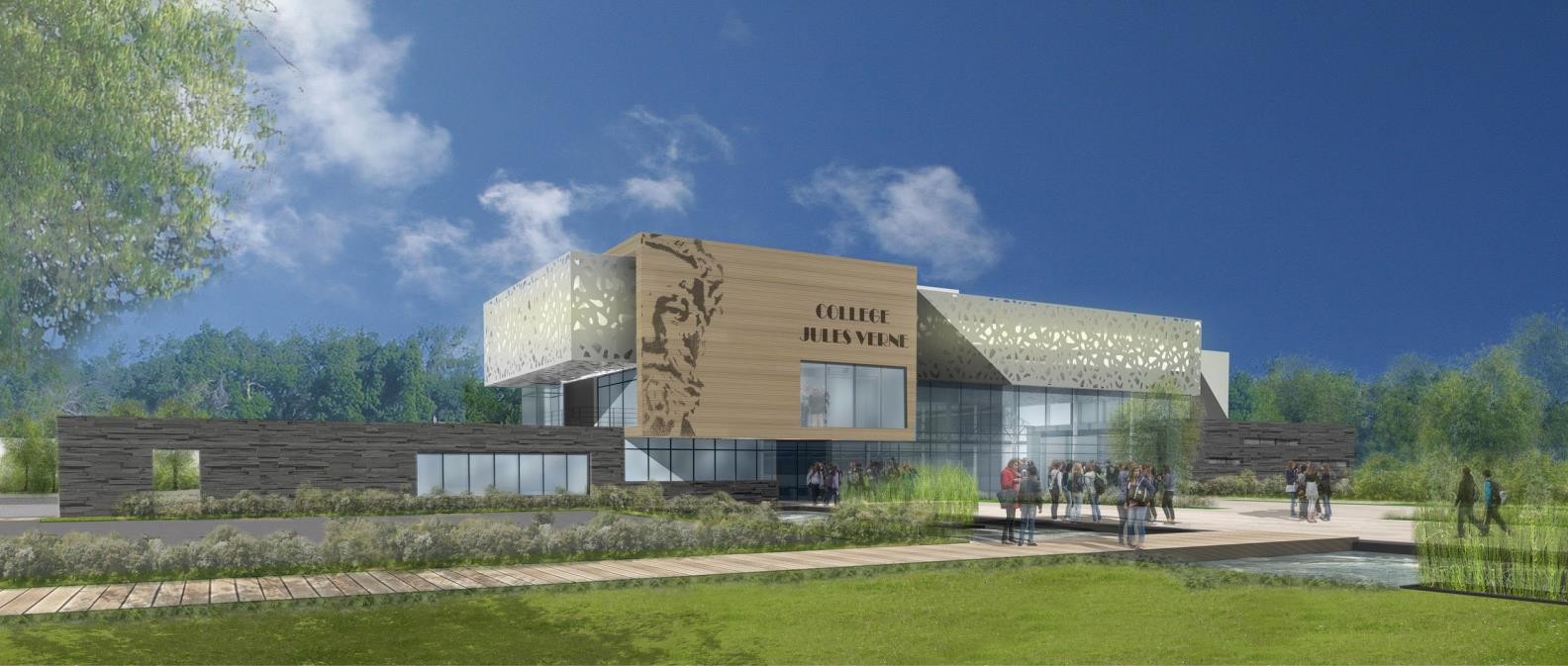 Le Département de la Somme s’est engagé dans une démarche de Développement Durable et de valorisation des ressources propres des territoires de la Somme.Le collège de Rivery doit être le premier collège de la Somme certifié Haute Qualité Environnementale (HQE®).La reconstruction du collège concerne les bâtiments classes, administration, gymnases et logements de fonction.Pour la partie chauffage et ventilation, les classes et le gymnase seront équipées de chauffage par air pulsé géré par une CTA (centrale de traitement d’air) et les logements seront équipés de CESI (Chauffe-eau solaire individuel) pour la production d’eau chaude sanitaire.Thème 1 : Quantitatif et estimatif d’une partie d’installation	Contexte :Vous avez la charge de la réalisation du devis quantitatif et estimatif des équipements du circuit primaire (production de chauffage) de la chaufferie pour l’ensemble des deux chaudières.Vous disposez :De l’extrait du schéma de principe de la chaufferie SG1	(DT page 3/9).De la partie d’installation à étudier	(DT page 4/9).De l’extrait du catalogue des tarifs des équipements	(DT page 5/9 à page 8/9).Formule du coût total TTC :Caractéristiques des équipements :Thermomètre à plongeur Radial : Ø cadran 80 mm.Soupape avec manomètre avec corps en laiton et une capacité d’évacuation de 100 kW.Purgeur d’air de type R2 1/2 sans clapet.Manomètre raccord vertical 0-4 bars Ø 1/2".Pompe EVOPLUS 60/180M.Servomoteur pour vanne 3 voies SME 96L.Document Réponse Thème 1 : devis estimatif des équipements de la zone à étudier (page 3/9).Questions :Désigner l’ensemble des équipements nécessaires et leurs références pour la réalisation du circuit hydraulique des 2 chaudières jusqu’à la boucle de Tichelman.	Relever les quantités et les prix des équipements HT et totaux.	Estimer le coût total HT et TTC de cette partie d’installation.	Thème 2 :Mode opératoire pour la réalisation du piquage en gueule de loup	Contexte :Vous êtes chargé de la préparation de la réalisation d’une partie de l’installation du circuit primaire (production de chaleur).Vous disposez :De la partie d’installation à étudier	(DT page 4/9).De la fiche des EPI essentiels	(DT page 9/9).De la documentation : le piquage en gueule de loup	(DT page 9/9).Document Réponse Thème 2 : mode opératoire pour la réalisation du piquage en gueule de loup + EPIQuestions :Décrire le mode opératoire pour réaliser le piquage en gueule de loup en complétant le tableau	Identifier les 4 EPI nécessaires afin de réaliser le piquage en gueule de loup.	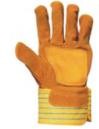 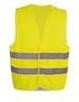 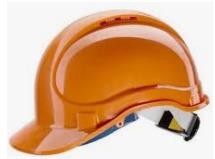 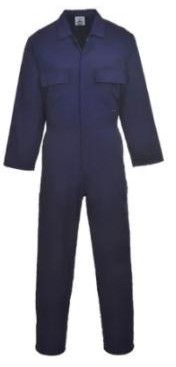 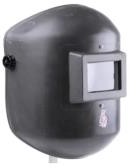 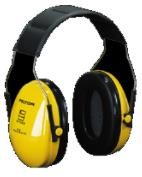 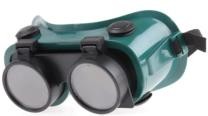 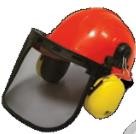 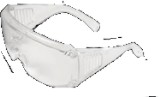 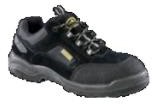 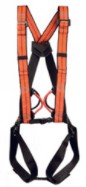 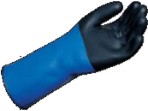 Thème 3 : Consignation électrique des circulateurs	Contexte :Vous êtes chargé d’effectuer la consignation afin de raccorder électriquement les 2 circulateurs du circuit primaire (production de chaleur).Vous disposez :De l’extrait du schéma de principe SG1	(DT page 3/9).Document Réponse Thème 3 : consignation électrique des circulateurs.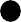 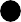 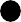 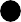 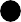 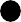 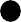 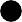 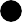 Questions :Vous êtes chargé d’effectuer la mise en sécurité du circuit électrique des 2 circulateurs. Relier les différentes étapes chronologiques pour la consignation électrique.	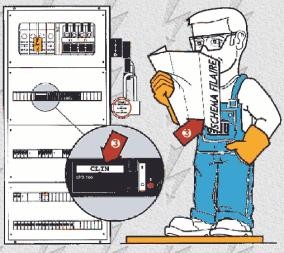 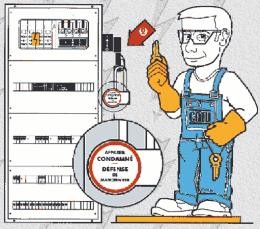 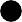 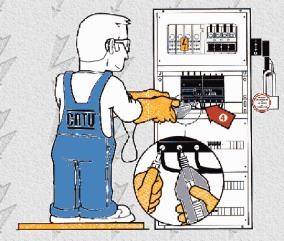 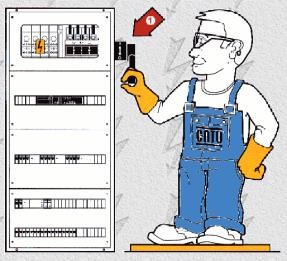 THÈME 1 : QUANTITATIF ET ESTIMATIF D’UNE PARTIE D’INSTALLATION60 mnTHÈME 2 : MODE OPÉRATOIRE POUR LA RÉALISATION DUPIQUAGE EN GUEULE DE LOUP + EPI40 mnTHÈME 3 : RACCORDEMENT ÉLECTRIQUE DU CIRCULATEUR20 mnVous devez :Désigner l’ensemble des équipements nécessaires et leurs références pour la réalisation du circuit hydraulique des 2 chaudières jusqu’à la boucle de Tichelman (à compléter dans le tableau page 4/9)Relever les quantités et les prix des équipements HT et totaux (à compléter dans le tableau page 4/9).Estimer le coût total HT et TTC de cette partie d’installation. (Formule + détail du calcul + résultat avec son unité, à compléter dans le tableau page 4/9).Réponsesp.4/9p.4/9p.4/9ESTIMATION DU COÛT DES ÉQUIPEMENTS POUR RÉALISER LE RACCORDEMENT HYDRAULIQUE DES 2 CHAUDIÈRES À LA BOUCLE DE TICHELMANESTIMATION DU COÛT DES ÉQUIPEMENTS POUR RÉALISER LE RACCORDEMENT HYDRAULIQUE DES 2 CHAUDIÈRES À LA BOUCLE DE TICHELMANESTIMATION DU COÛT DES ÉQUIPEMENTS POUR RÉALISER LE RACCORDEMENT HYDRAULIQUE DES 2 CHAUDIÈRES À LA BOUCLE DE TICHELMANESTIMATION DU COÛT DES ÉQUIPEMENTS POUR RÉALISER LE RACCORDEMENT HYDRAULIQUE DES 2 CHAUDIÈRES À LA BOUCLE DE TICHELMANESTIMATION DU COÛT DES ÉQUIPEMENTS POUR RÉALISER LE RACCORDEMENT HYDRAULIQUE DES 2 CHAUDIÈRES À LA BOUCLE DE TICHELMANESTIMATION DU COÛT DES ÉQUIPEMENTS POUR RÉALISER LE RACCORDEMENT HYDRAULIQUE DES 2 CHAUDIÈRES À LA BOUCLE DE TICHELMANESTIMATION DU COÛT DES ÉQUIPEMENTS POUR RÉALISER LE RACCORDEMENT HYDRAULIQUE DES 2 CHAUDIÈRES À LA BOUCLE DE TICHELMANREPÈREDÉSIGNATIONDÉSIGNATIONCODE / RÉFERENCE / IDQUANTITÉPRIX UNITAIRE HTPRIX TOTAL HT1Vanne d’arrêt FF Ø 1" ¼Vanne d’arrêt FF Ø 1" ¼458233-32858,602259422,463T080R50,744260270,505S15ZM18,676PR21514,687C3033328,628260912.699Vanne d’arrêt FF Ø 1/2"Vanne d’arrêt FF Ø 1/2"10Raccord laiton union droit à souder FF 340 GCRaccord laiton union droit à souder FF 340 GC11Manomètre à boîtier sec, raccord vertical 0-4 bars Ø 1/2"Manomètre à boîtier sec, raccord vertical 0-4 bars Ø 1/2"12Circulateur DAB à raccord union (Evoplus 60/180)Circulateur DAB à raccord union (Evoplus 60/180)13Raccord union acier pour circulateur G= 1"1/2Raccord union acier pour circulateur G= 1"1/214Servomoteur vanne 3 voies SME 96LServomoteur vanne 3 voies SME 96L15Vanne 3 voies mélangeuse à secteur fonteVanne 3 voies mélangeuse à secteur fonte16Raccord laiton union droit à souder Femelle à souder/ Mâle à visser 341 GCRaccord laiton union droit à souder Femelle à souder/ Mâle à visser 341 GCCOÛT TOTAL HTDétail du calcul ► Coût total TTC =Détail du calcul ► Coût total TTC =Détail du calcul ► Coût total TTC =COÛT TOTAL HTDétail du calcul ► Coût total TTC =Détail du calcul ► Coût total TTC =Détail du calcul ► Coût total TTC =COÛT TOTAL TTCVous devez :Décrire le mode opératoire pour réaliser le piquage en gueule de loup en complétant le tableau.Identifier les 4 EPI nécessaires afin de réaliser le piquage en gueule de loup.Réponsesp.6/9 p.7/9Mode opératoire du piquage en gueule de loupMode opératoire du piquage en gueule de loupMode opératoire du piquage en gueule de loupMode opératoire du piquage en gueule de loupN°Détails des opérationsIllustrationsOutillages1Traçage du tube B-	Déterminer la position de l’axe du piquage sur le tube.Pointer au pointeauTube B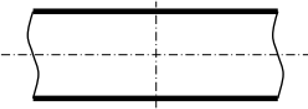 ……………………………………………………………………………………2…………………………………...………………………………………………………………………...……………………………………Tube B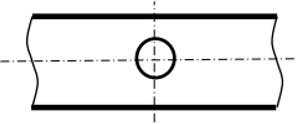 ……………………………………………………………………………………Façonnage du tube ALimer le tube A jusqu’à ce qu’il épouse le tube B en le superposant.Tube A3Façonnage du tube ALimer le tube A jusqu’à ce qu’il épouse le tube B en le superposant.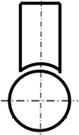 ……………………………………………………………………………………Façonnage du tube ALimer le tube A jusqu’à ce qu’il épouse le tube B en le superposant.Tube B…………………………………...Tube A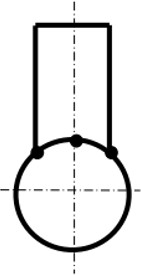 Tube B……………………………………………………………………………………Tube ATube B……………………………………………………………………………………Tube ATube B……………………………………………………………………………………Tube ATube B………………………………………………………………………………………………………………………...Tube ATube B……………………………………………………………………………………4……………………………………Tube ATube B………………………………………………………………………………………………………………………...Tube ATube B…………………………………………………………………………………………………………………………Tube ATube B………………………………………………………………………………………………………………………...Tube ATube B…………………………………………………………………………………………………………………………Tube ATube B……………………………………………………………………………………Vous devez :6. Vous êtes chargé d’effectuer la mise en sécurité du circuit électrique des 2 circulateurs. Relier les différentes étapes chronologiques pour la consignation électrique.Réponsesp.9/9